                                                                                                                                                      ПРОЕКТ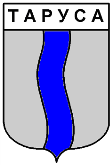 ГОРОДСКАЯ ДУМА ГОРОДСКОГО ПОСЕЛЕНИЯ «ГОРОД ТАРУСА»четвертого созываРЕШЕНИЕ«    »                     2024 года                                                                                                  №   ___         В целях обеспечения безопасности населения при пользовании услугами нестационарных аттракционов, передвижных зоопарков, цирков и упорядочения размещения их на территории муниципального образования городское поселение «Город Таруса», в соответствии с Федеральным законом "Об общих принципах организации местного самоуправления в Российской Федерации" от 6 октября 2003 г. N 131-ФЗ, руководствуясь Уставом муниципального образования городское поселение «Город Таруса»городская Дума городского поселения "Город Таруса"РЕШИЛА:          1. Утвердить Положение о размещении нестационарных аттракционов, батутов, передвижных цирков и зоопарков, а также другого развлекательного оборудования на территории городского поселения «Город Таруса» (Приложение).         2. Контроль за исполнением настоящего решения возложить на администрацию (исполнительно-распорядительный орган) городского поселения «Город Таруса». 3. Решение вступает в силу со дня его подписания и подлежит официальному опубликованию в  районной газете «Октябрь» и размещению на официальном сайте администрации городского поселения «Город Таруса» http://tarusagorod.ru в сети «Интернет».Глава муниципального образования городское поселение «Город Таруса»                                                                      А.С. Калмыков                                                                                                                               Проект подготовил(а): Орлова А.В.(2-56-32)Приложение кРешению городской Думы муниципального образованиягородского поселения «Город Таруса»от ____  2024 года №_____Положение о размещении нестационарных аттракционов, батутов, передвижных цирков и зоопарков, а также другого развлекательного оборудования на территории городского поселения «Город Таруса»1.Общие положенияПоложение о размещении нестационарных аттракционов, батутов, передвижных цирков и зоопарков, а также другого развлекательного оборудования на территории городского поселения «Город Таруса» (далее - Положение) регулирует отношения, связанные с размещением на территории городского поселения «Город Таруса» нестационарных аттракционов, батутов, передвижных цирков и зоопарков, а также другого развлекательного оборудования (далее – Объекты развлечения).1.2.Требования настоящего Положения распространяются на Объекты развлечения, размещаемые или планируемые к размещению на земельных участках, принадлежащих на праве муниципальной собственности городскому поселению «Город Таруса», или на земельных участках, на которые государственная собственность не разграничена.1.3. Размещение Объектов развлечения определяется дислокацией (схемой) мест, предусмотренных для их возможного размещения на территории городского поселения «Город Таруса» (Приложение № 1).1.4. Период функционирования Объектов развлечения устанавливается с 15 апреля по 30 сентября одного календарного года.1.5. Размещение Объектов развлечения в соответствии с дислокацией (схемой) осуществляется за плату, размер которой определяется в соответствии с Приложением №2 Положения.1.6. Требования, предусмотренные Положением, не распространяются на отношения, связанные с размещением Объектов развлечения при проведении праздничных, общественно-политических, культурно-массовых мероприятий.1.7. Основные понятия, используемые в настоящем Положении:- дислокация (схема) – перечень мест, предусмотренных для возможного размещения временных нестационарных аттракционов на территории городского поселения «Город Таруса».- нестационарный аттракцион – оборудование и приспособления передвижного характера для коллективного или индивидуального пользования в развлекательных целях;- батут (горка) - аттракцион надувной, мобильный немеханизированный, в котором используются пневматические устройства для обеспечения их функционирования.- аттракцион с использованием животных – вид деятельности по обеспечению досуга населения, связанный с организацией верховых поездок и перевозок гужевым транспортом с привлечением животных: лошадей, верблюдов, ослов и т. п., организация выставок с участием животных и птиц (уличный цирк, зоопарк);- передвижной цирк - сооружение, представляющее собой шатер круглой формы с высоким куполом (шапито), внутри которого размещается манеж и сидячие места для зрителей, расположенные амфитеатром;- передвижной зоопарк - совокупность сооружений (клеток, вольеров, манежей), предназначенных для перевозки, содержания, а также для показа и разведения диких животных;- луна-парк - совокупность передвижных аттракционов и иных устройств для развлечений, деятельность которых носит гастрольный характер.           1.8. Прием, рассмотрение, проверку документов и принятие решений о размещении объектов развлечения в определенном месте на территории городского поселения «Город Таруса» осуществляет отдел городского развития и муниципального хозяйства администрации городского поселения «Город Таруса».2.Согласование размещения нестационарных аттракционов, батутов, передвижных   цирков и зоопарков, а также другого развлекательного оборудования2.1. Для размещения Объектов развлечения на территории городского поселения «Город Таруса» юридические лица и граждане, осуществляющие предпринимательскую деятельность без образования юридического лица (далее - индивидуальные предприниматели, самозанятые) представляют в администрацию городского поселения «Город Таруса» - заявление на имя Главы администрации с указанием предполагаемого места и срока размещения Объектов развлечения (Приложение №3);- сведения о заявителе (копия свидетельства о государственной регистрации юридического лица, копия свидетельства о постановке на налоговый учет, копия свидетельства о государственной регистрации в качестве индивидуального предпринимателя, самозанятого);- документы, подтверждающие проведение обязательных вакцинаций, ветеринарных обработок, диагностических исследований в соответствии с требованиями ветеринарного законодательства (в случае размещения Объектов развлечения с участием животных и птиц);- информационно-технический документ (технический паспорт, другой документ) завода-изготовителя аттракциона, батута или другого развлекательного оборудования (на русском языке), оформленный в соответствии с требованиями действующего законодательства.2.2. Администрация городского поселения «Город Таруса» в течение 10 календарных дней рассматривает поданное заявление и принимает решение о заключении договора о размещении Объектов развлечения, либо письменно уведомляет юридическое лицо или индивидуального предпринимателя об отсутствии возможности размещения Объектов развлечения.Решение об отсутствии возможности размещения Объектов развлечения принимается в случаях, если:- предполагаемое место размещения Объектов развлечения отсутствует в Дислокации (схеме) мест, на которых возможно размещение нестационарных аттракционов, батутов, передвижных цирков и зоопарков, а также другого развлекательного оборудования на территории городского поселения «Город Таруса»;- предполагаемое место размещения Объектов развлечения уже согласовано другому юридическому лицу или индивидуальному предпринимателю, который ранее направил в администрацию городского поселения «Город Таруса» документы в соответствии с п. 2.1. настоящего Положения, и отсутствует физическая возможность размещения дополнительно других Объектов развлечения на данном месте;- отсутствия указанных в настоящем Положении документов, необходимых для согласования размещения Объектов развлечения.2.3. В течение 10 рабочих дней после принятия решения о заключении договора о размещении Объектов развлечения, администрация городского поселения «Город Таруса» и   юридическое лицо или индивидуальный предприниматель, обратившийся с заявлением о размещении Объектов развлечения, подписывают Договор, разработанный и утвержденный Постановлением администрации ГП «Город Таруса». В случае не подписания юридическим лицом или индивидуальным предпринимателем Договора в установленный срок, Договор считается незаключенным.В течение 5 банковских дней с даты заключения Договора юридическое лицо или индивидуальный предприниматель обязан произвести в полном объеме плату за размещение Объектов развлечения путем перечисления денежных средств на расчетный счет, указанный в Договоре.2.4. При размещении Объектов развлечения юридические лица и индивидуальные предприниматели обязаны:- соблюдать настоящее Положение;- эксплуатировать Объекты развлечения по назначению, в соответствии с режимом работы, установленным в Договоре;- обеспечить надлежащее санитарное состояние предоставленной территории под размещение временных нестационарных аттракционов, передвижных цирков и зоопарков, а также другого развлекательного оборудования;- обеспечить установку контейнеров, урн, емкостей для сбора мусора и экскрементов животных;- предусмотреть места для отдыха родителей рядом с Объектами развлечения;-использовать здоровых животных, прошедших курс обязательных вакцинаций, ветеринарных обработок, диагностических исследований в соответствии с требованиями ветеринарного законодательства (в случае размещения Объектов развлечения с участием животных и птиц);- обеспечить надлежащее санитарное состояние на территории выделенного участка для размещения Объектов развлечения, а также на прилегающей территории шириной  по периметру участка;- выполнять требования безопасной эксплуатации Объектов развлечения;- выполнять требования нормативно-правовых актов в сфере благоустройства;- обеспечить предоставление необходимой информации потребителям, размещенной в удобном для обозрения месте, которая должна соответствовать правилам бытового обслуживания населения в Российской Федерации.Несоблюдение обязанностей, установленных настоящим пунктом, является основанием для досрочного расторжения Договора.2.5. При организации размещения Объектов развлечения юридическим лицам и индивидуальным предпринимателям запрещается:- производить захоронение павших животных и птиц на территории городского поселения «Город Таруса»- размещать сооружения и конструкции вне отведенной территории;- размещать рекламу в местах, не предназначенных для этих целей (на деревьях, столбах электроснабжения, ограждениях и т.д.).2.6. По окончании срока осуществления деятельности Объектов развлечения, в соответствии с согласованными сроками, или при досрочном расторжении Договора по основаниям указанным в п.2.4 настоящего Положения, юридические лица или индивидуальные предприниматели обязаны освободить используемую территорию и привести её в первоначальное состояние в течение 1 рабочего дня.3. Ответственность за нарушение настоящего Положения3.1. За нарушение санитарных правил, правил в сфере благоустройства, требований безопасности при эксплуатации объектов юридические лица и индивидуальные предприниматели несут ответственность в соответствии с законодательством Российской Федерации и Калужской области.3.2. При причинении вреда объектам внешнего благоустройства на территориях общего пользования юридические лица и индивидуальные предприниматели обязаны возместить причиненный ущерб в полном объеме.3.3. В случае осуществления деятельности Объектов развлечения без согласования, а равно вне Дислокации (схемы), юридические лица и индивидуальные предприниматели привлекаются к административной ответственности в соответствии с Законом Калужской области «Об административных правонарушениях в Калужской области».3.4. Привлечение к административной ответственности не освобождает юридических лиц и индивидуальных предпринимателей от обязанности по устранению допущенных нарушений и возмещению причиненного ущерба.4. Досрочное расторжение договора о размещении нестационарных аттракционов, батутов, передвижных цирков и зоопарков, а также другого развлекательного оборудования на территории городского поселения «Город Таруса» Досрочное расторжение Договора возможно - по соглашению сторон, - в судебном порядке, - в одностороннем порядке по инициативе администрации городского поселения «Город Таруса»,Досрочное расторжение Договора администрацией городского поселения «Город Таруса» в одностороннем порядке осуществляется в следующих случаях:а) прекращение юридическим лицом или индивидуальным предпринимателем в установленном законом порядке своей деятельности;б) при невыполнении обязанностей, установленных в п.2.4 настоящего Порядка.в) при нарушении условий договора;г) при возникновении необходимости использования места размещения Объектов развлечения в других целях для муниципальных нужд, при этом на освобождение места дается срок 10 календарных дней.4.2. В случае досрочного расторжения Договора администрация городского поселения «Город Таруса» в течение 3 рабочих дней, с момента принятия решение о досрочном расторжении Договора, направляет юридическому лицу или индивидуальному предпринимателю соответствующее уведомление (Приложение №4). В этом случае Договор считается расторгнутым с даты направления уведомления, при этом юридическому лицу или индивидуальному предпринимателю не компенсируются понесенные затраты, в том числе плата за размещение Объектов развлечения.Приложение № 1к Положению о размещении нестационарных аттракционов, батутов, передвижных цирков и зоопарков, а также другого развлекательного оборудования на территории городского поселения «Город Таруса»Дислокация (схема) мест, на которых возможно размещение нестационарных аттракционов, батутов, передвижных цирков и зоопарков, а также другого развлекательного оборудования на территории городского поселения «Город Таруса»                                                                                                                                                Приложение № 2к Положению о размещении нестационарных аттракционов, батутов, передвижных цирков и зоопарков, а также другого развлекательного оборудования на территории городского поселения «Город Таруса»Размер платы за право размещениянестационарных аттракционов, батутов, передвижных цирков и зоопарков, а также другого развлекательного оборудования на территории городского поселения «Город Таруса» в месяц1.1.Размещение комплекса аттракционов (батуты, тир ит.д.)                                                     до 50 кв.м.                                     2500 рублей                                                          от 50 кв.м. до 100 кв.м.                  4000 рублей                                                          от 100 кв.м. до 400 кв.м.                8000 рублей   1.2. Размещение  объекта по прокату электромашин, веломобилей   1000 рублей1.3.Катание на лошадях, пони, ослике, карете, экипаже  1500 рублей за единицу;1.4.    Размещение качелей, палаток, развлекательного оборудования, мест досуга и развлечений и прочих сопутствующих объектов                                           500 рублей за единицу;1.5.    Размещение карусели                                   до 30 кв.м.                   1500 рублей                                                                                  от 30 кв.м.                   2000 рублей1.6. Размещение передвижных цирков и зоопарков, а так же другого развлекательного оборудования в комплексе с цирками и зоопарками                                         10 000 рублей Размещение Лунапарков, комплекса электроатракционов                    30 000 рублейПлата взимается за каждое место, независимо от количества мест, от одного Пользователя.Плата не зависит от количества дней работы в месяце.                                                        Приложение № 3к Положению о размещении нестационарных аттракционов, батутов, передвижных цирков и зоопарков, а также другого развлекательного оборудования на территории городского поселения «Город Таруса»ФОРМА ЗАЯВЛЕНИЯна размещение нестационарных аттракционов, батутов, передвижных цирков и зоопарков, а также другого развлекательного оборудования на территории городского поселения «Город Таруса»                                                                                     Главе администрации городского                                                                          поселения «Город Таруса»                                                                                             ______________________________                                                                                             ______________________________                                                                                             ______________________________(Ф.И.О. предпринимателя,                                                                                             наименование юридического лица,                                                                                    _______________________________                                                                               _______________________________                                                                                                       (адрес, телефон)ЗаявлениеПрошу Вас разрешить размещение нестационарных аттракционов, батутов, передвижных цирков и зоопарков, а также другого развлекательного оборудования на территории городского поселения «Город Таруса» _______________________________________________________________________________, (указать вид развлекательного оборудования) ______________________________________________________________________________ (указать место размещения)с «__»_______20__ г. по «___» ______________20__ г.                                   (указать период размещения)Режим  работы ___________________________Площадь размещения ________________ кв. м                                              (указать время  размещения)Обязуюсь соблюдать санитарные нормы, нормы пожарной безопасности, Порядок размещения нестационарных аттракционов, батутов, передвижных цирков и зоопарков, а также другого развлекательного оборудования на территории городского поселения «Город Таруса», нормы действующего законодательства Российской Федерации, нормы действующего законодательства Калужской области.С Положением о размещении нестационарных аттракционов, батутов, передвижных цирков и зоопарков, а также другого развлекательного оборудования на территории городского поселения «Город Таруса» ознакомлен(а).Прилагаю: документы, указанные в п. 2.1 Положения о размещении нестационарных аттракционов, батутов, передвижных цирков и зоопарков, а также другого развлекательного оборудования на территории городского поселения «Город Таруса»  на ________ листах. 1. _____________________________________________________________________ 2. _____________________________________________________________________ 3. _____________________________________________________________________ «___»_______________20___г.	Подпись /ФИО/                                      Приложение № 4к Положению о размещении нестационарных аттракционов, батутов, передвижных цирков и зоопарков, а также другого развлекательного оборудования на территории городского поселения «Город Таруса»                                                                                  _____________________________________                                                                                                 (Ф.И.О. предпринимателя,                                                                                       наименование юридического лица                                                                                         ____________________________________                                                                                                                                                                                              _____________________________________                                                                                                                   (адрес, телефон)УВЕДОМЛЕНИЕ О РАСТОРЖЕНИИ ДОГОВОРАМежду администрацией городского поселения «Город Таруса» и_________________________________________________________________________(указать Ф.И.О. предпринимателя, наименование  юридического лица)был заключен договор о размещении нестационарных аттракционов, батутов, передвижных цирков и зоопарков, также другого развлекательного оборудования на территории городского поселения «Город Таруса»  от «____»____20___г. № _____ (далее - Договор)В соответствии с пп. ______ Договора администрация городского поселения «Город Таруса вправе в одностороннем порядке расторгнуть  Договор.Администрация городского поселения «Город Таруса » В соответствии с пунктом ________ Договора, Вы обязаны освободить используемую территорию и привести её в первоначальное состояние в течение 1 рабочего дня.Глава администрации городского поселения  «Город Таруса»                                                                                              ________________№ п/пМесторасположение Возможный размер участка кв.м.1.ул. Ленина Детский сквер100 2.ул. Горького д.24,возле «ЦКР»200 3.Лесопарк «Березовая Роща»400 4.Территория городского пляжа 4005.Территория «Зайцевского парка»200№от20г.уведомляет(указать Ф.И.О. предпринимателя, наименование  юридического лица)(указать Ф.И.О. предпринимателя, наименование  юридического лица)(указать Ф.И.О. предпринимателя, наименование  юридического лица)(указать Ф.И.О. предпринимателя, наименование  юридического лица)(указать Ф.И.О. предпринимателя, наименование  юридического лица)(указать Ф.И.О. предпринимателя, наименование  юридического лица)(указать Ф.И.О. предпринимателя, наименование  юридического лица)(указать Ф.И.О. предпринимателя, наименование  юридического лица)(указать Ф.И.О. предпринимателя, наименование  юридического лица)о том, что Договоро том, что Договор№от20г.считаетсярасторгнутым в соответствии с п.расторгнутым в соответствии с п.расторгнутым в соответствии с п.расторгнутым в соответствии с п. Договора с даты направления уведомления. Договора с даты направления уведомления. Договора с даты направления уведомления. Договора с даты направления уведомления. Договора с даты направления уведомления.